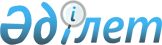 Шығыс Қазақстан мыс кешенін құру туралыҚазақстан Республикасы Үкіметінің Қаулысы 1999 жылғы 23 маусым N 838

      "Бюджет жүйесі туралы" Қазақстан Республикасының 1999 жылғы 1 сәуірдегі Заңына сәйкес, Ертіс мыс балқыту зауытының, Ертіс кен-байыту комбинаты мен кен орны кешенінің базасында Шығыс Қазақстан мыс кешенін құру мақсатында Қазақстан Республикасының Үкіметі қаулы етеді: 

      1. Шығыс Қазақстан облысы әкімінің "1999 жылға арналған республикалық бюджет туралы" 1998 жылғы 16 желтоқсандағы Қазақстан Республикасы Заңының 30-1-бабымен белгіленген жергілікті атқарушы органдар бойынша қарыз алудың жиынтық лимитінің шегінде инвестициялық аймақтық жобаларды қаржыландыру үшін мынадай көлемде: 

      1) "Шығыс Қазақстан мыс кешенін құру" жобасын қаржыландыру үшін 400000000 (төрт жүз миллион) теңге бөлсін; 

      2) "Семей қаласының жылумен жабдықтау объектілерін қалпына келтіру және коммуналдық кәсіпорындарының айналым қаражатын толықтыру" жобасын қаржыландыру үшін 100000000 (жүз миллион) теңгеге дейін заемдар тарту туралы ұсынысына келісім берілсін. 

      Ескерту. 1-тармақ жаңа редакцияда - ҚР Үкіметінің 1999.08.27. N 1256 

               қаулысымен. P991256_ 

      2. Қазақстан Республикасының Экономикалық жоспарлау жөніндегі агенттігі жобаның техникалық-экономикалық сараптамасын жүргізсін және Қазақстан Республикасының Қаржы министрлігіне қорытынды ұсынсын. 

      3. Қазақстан Республикасының Қаржы министрлігі: 

      1) тартылатын заемның қаржылық шарттарына сараптаманы жүзеге асырсын; 

      2) мемлекеттік борышты басқарудың шеңберінде жергілікті атқарушы органның заемын тіркеуді және оны тартудың, өтеудің және оған қызмет көрсетудің мониторингін қамтамасыз етсін.     4. Шығыс Қазақстан облысының әкімі:     1) заем қаражатының мақсатты пайдаланылуын;     2) жергілікті бюджеттің қаражатынан заемды өтеуді және оған қызмет көрсетуді қамтамасыз етсін.     5. Осы қаулы қол қойылған күнінен бастап күшіне енеді.     Қазақстан Республикасының        Премьер-Министрі    Оқығандар:   Қобдалиева Н.   Омарбекова А.      
					© 2012. Қазақстан Республикасы Әділет министрлігінің «Қазақстан Республикасының Заңнама және құқықтық ақпарат институты» ШЖҚ РМК
				